Coconut & Waterfall BloomsSafety Data Sheet available upon requestContains 1-Benzopyran-2-one (Coumarin), Iso E super (Octahydro-2,3,8,8-tetramethyl-2-acetonaphthone) and Benzyl salicylate (Phenylmethyl-2-hydroxybenzoate). May produce an allergic reactionContains 1-Benzopyran-2-one (Coumarin), Iso E super (Octahydro-2,3,8,8-tetramethyl-2-acetonaphthone) and Benzyl salicylate (Phenylmethyl-2-hydroxybenzoate). May produce an allergic reactionContains 1-Benzopyran-2-one (Coumarin), Iso E super (Octahydro-2,3,8,8-tetramethyl-2-acetonaphthone) and Benzyl salicylate (Phenylmethyl-2-hydroxybenzoate). May produce an allergic reaction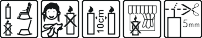 Your business Name, Address Line 1, Town/City, Postcode Tel: 01234 567890123g Net WeightYour business Name, Address Line 1, Town/City, Postcode Tel: 01234 567890123g Net WeightYour business Name, Address Line 1, Town/City, Postcode Tel: 01234 567890123g Net Weight